

CORTO DORICO FILM FESTIVAL 2022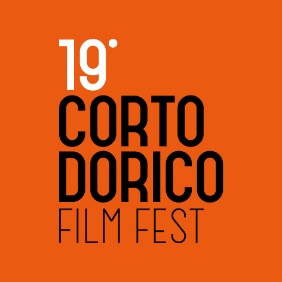 3-11 dicembre 2022
Mole Vanvitelliana - AnconaSCHEDA DI DISPONIBILITÀ VOLONTARIONome e Cognome:  Contatto Mail: Contatto Telefonico: AUTOMUNITO/A? (indicare con una ‘X’)
[  ] No 
[  ] Sì  Numero posti in auto: DISPONIBILITÀ (indicare con ‘Sì’ e ‘No’ e specificare: - da che ora a che ora possiamo contare sul tuo aiuto; - la tua necessità di cenare sul posto in concomitanza con tale disponibilità):
Sabato 3 dicembre: Sì / No; Dalle       alle       ; Necessità di cenare sul posto: Sì / NoDomenica 4 dicembre: Sì / No; Dalle        alle       ; Necessità di cenare sul posto: Sì / NoLunedì 5 dicembre: Sì / No; Dalle         alle        ; Necessità di cenare sul posto: Sì / NoMartedì 6 dicembre: Sì / No; Dalle         alle        ; Necessità di cenare sul posto: Sì / NoMercoledì 7 dicembre: Sì / No; Dalle         alle        ; Necessità di cenare sul posto: Sì / No
Giovedì 8 dicembre: Sì / No; Dalle          alle       ; Necessità di cenare sul posto: Sì / NoVenerdì 9 dicembre: Sì / No; Dalle          alle        ; Necessità di cenare sul posto: Sì / NoSabato 10 dicembre: Sì / No; Dalle          alle         ; Necessità di cenare sul posto: Sì / No
Domenica 11 dicembre: (per eventuali partenze di ospiti da accompagnare) – Sì / No;

 
EVENTUALI PREFERENZE:
Potrai trovare tutte le info del Festival sul sito https://www.cortodorico.it/ e sulle nostre pagine Facebook (@corto.dorico) e Instagram (@cortodorico)Da inviare debitamente compilato, anche digitalmente, via mail a direzione@cortodorico.it